بسمه تعالی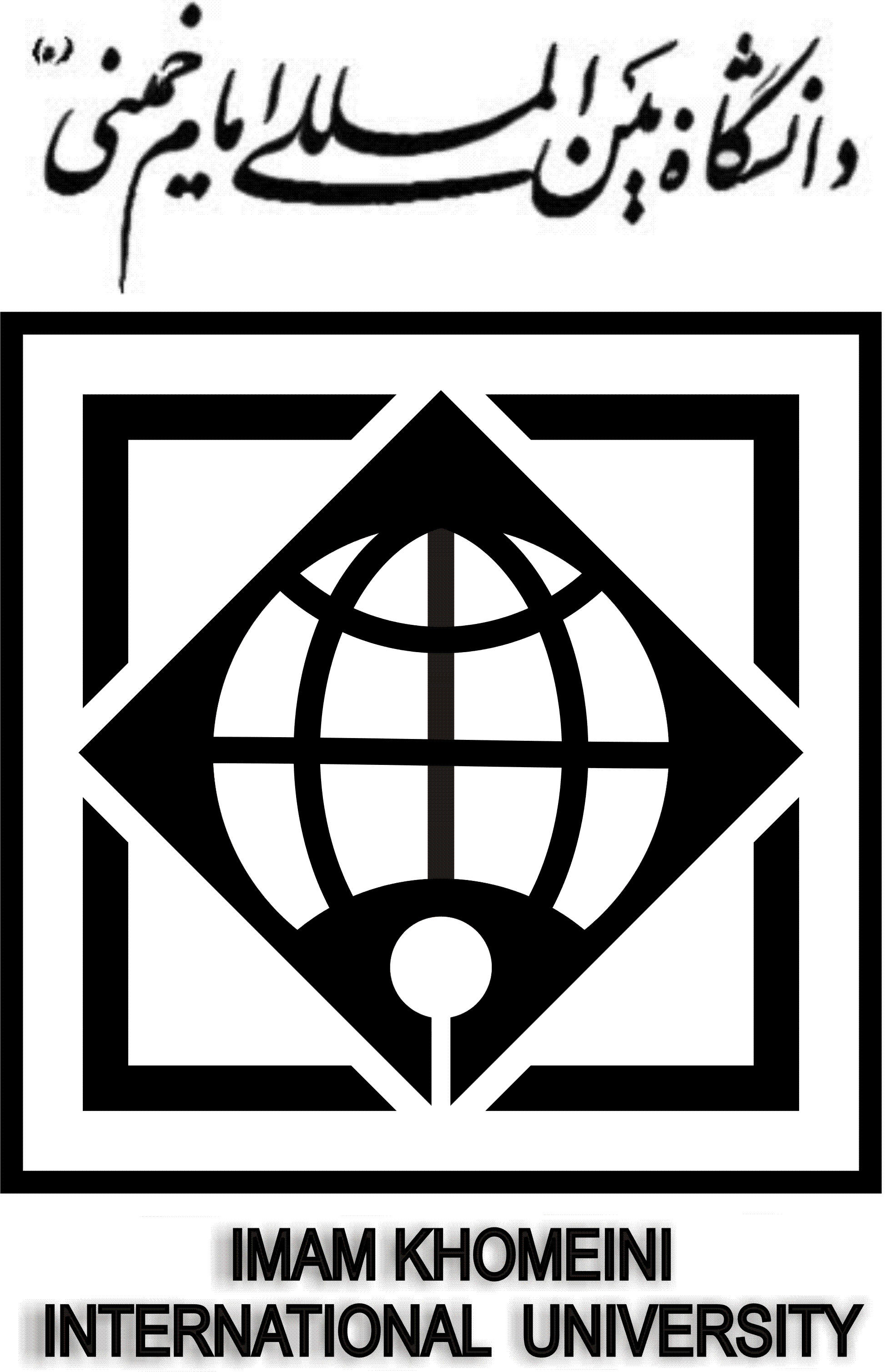 معاونت آموزشی و تحصیلات تکمیلی دانشگاهمدیریت برنامهریزی آموزشی دانشگاهطرح دانش افزایی و توانمندسازی اعضای هیأت علمی دانشگاهکاربرگ شماره یک- پیشنهاده برگزاری دوره/کارگاه آموزشی طرح دانش افزایی و توانمندسازی اعضای هیأت علمی دانشگاهتوجه: رعایت نکات زیر در ارائه و برگزاری دوره/کارگاه آموزشی ضروری است:دوره/کارگاه آموزشی پیشنهادی در راستای دستورالعمل اجرایی طرح دانش افزایی و توانمندسازی اعضای هیأت علمی دانشگاه باشد.  طرح برگزاری دوره/کارگاه‌ آموزشی در قالب کاربرگ (الف) تهیه و پس از تصویب در واحد یا شورای مربوطه به دفتر برنامهریزی آموزشی دانشگاه ارائه شود. کلیه فرایند پیشنهاد و اجرای دوره/کارگاه آموزشی با هماهنگی و نظارت دفتر برنامهریزی آموزشی دانشگاه باشد. از شرکت کنندگان در دوره/کارگاه آموزشی، نظرسنجی انجام و نتایج آن گزارش شود.قید عبارت"طرح دانش افزایی و توانمندسازی اعضای هیأت علمی دانشگاه" و"دفتر برنامهریزی آموزشی دانشگاه" در کلیه فرایندهای اجرایی دوره/کارگاه آموزشی الزامی است. انجام کلیه فرایندهای اجرایی دوره/کارگاه آموزشی در قالب کاربرگهای مربوطه طرح الزامی است.   پس از برگزاری دوره/کارگاه، گزارش فعالیت به همراه مستندات مربوطه (فهرست شرکت کنندگان، ارزشیابی،گزارش، خبر، عکس، فیلم و ...) در قالب کاربرگهای مربوطه تهیه شده و قبل از انتشار، یک نسخه از آن در اختیار دفتر برنامهریزی آموزشی دانشگاه قرار گیرد. برای اجراء و برگزاری دوره/کارگاه آموزشی، هماهنگی حضور نماینده دفتر برنامهریزی آموزشی دانشگاه انجام شود.  هزینههای مالی پرداختی مطابق دستورالعمل اجرایی مربوطه است.عنوان دوره/کارگاه آموزشی به فارسی و انگلیسی:- فارسی:- انگلیسی:واحد یا فرد پیشنهاد دهنده دوره/کارگاه آموزشی:شرح مختصر از موضوع دوره/کارگاه آموزشی:2. ضرورت و کاربرد برگزاری دوره/کارگاه آموزشی:اهداف برگزاری دوره/کارگاه آموزشی:1.23.فهرست سرفصل دوره/کارگاه آموزشی:1.                                                                                                  2.                                                                                                  3.                                                                                                  4.                                                                                                 5.                                                                                                مجری، دبیر یا مسئول برگزاری دوره/کارگاه آموزشی:مدرس دوره/کارگاه آموزشی:شیوه اجرای دوره/کارگاه آموزشی:زمان و مکان دوره/کارگاه آموزشی:تعداد شرکتکنندگان، نحوه فراخوان و اطلاع رسانی دوره/کارگاه آموزشی:فضا و تجهیزات مورد نیاز دوره/کارگاه آموزشی:(شامل: حداقل فضا، سالن کنفرانس، رایانه، ویدئو پروژکتور، اینترنت، سامانه الکترونیکی، لپ تاپ، بلندگو، پرده نمایش، میکروفون بی سیم،  وایت برد متحرک، تخته پاک کن و ماژیک وایت برد، بسته حاوی برنامه دوره/کارگاه آموزشی و...)منابع آموزشی مورد نیاز دوره/کارگاه آموزشی:(کدامکتاب(ها)، مقاله(ها)، وب سایت‌ها وغیره را به شرکت‌کنندگان توصیه می‌کنیدکه قبل از حضور در دوره/کارگاه آموزشی مطالعه کنند.)برنامه اجرایی و زمانبندی برگزاری دوره/کارگاه آموزشی:نیازهای پشتیبانی برگزاری دوره/کارگاه آموزشی:هزینه‌های برگزاری دوره/کارگاه آموزشی:15. ارائه تمهیدات لازم برای ارائه گواهینامهها و پرداختهای هزینه دوره/کارگاه آموزشی:16. مصوبه و صورتجلسه برگزاری دوره/کارگاه آموزشی: (صورتجلسه مربوطه ضمیمه کاربرگ شود.)نام و نام خانوادگیپست سازمانیرشته تحصیلیمدرک تحصیلیمرتبه علمیرایانامهتلفن تماسنام و نام خانوادگیرشته تحصیلیمدرک تحصیلیمرتبه علمیمحل خدمتسابقه تدریس مبحث دوره/کارگاه آموزشیرایانامهتلفن تماسشیوه اجراءحضوری                    الکترونیکی                     ترکیبی                               سایر ...روز ................   مورخ ....................مدت زمان به ساعت:  ..............ساعت شروع و پایان جلسه: ...... تا ........مکان برگزاری: مکان برگزاری: مکان برگزاری: تعداد حداقل ... و حداکثر ... شرکت کنندگان نحوه اعلام فراخوان:نحوه اطلاع رسانی: 1.                                                                                                  2.                                                                                                  1.                                                                                                2.                                                                                               ردیفعنوان/موضوع فعالیتارائهکننده فعالیتزمان فعالیت12ردیفعنوان نیاز پشتیبانیحجم نیازمسئول تأمین نیاز12ردیفموارد هزینهنام واحد هزینه واحد (ریال)هزینه واحد (ریال)12جمعجمعجمعجمعتمهیدات لازم برای صدورگواهینامه حداکثر تا یک ماه پس از اتمام دوره/کارگاه آموزشی فراهم شده است؟تمهیدات لازم برای پرداخت حق الزحمه حداکثر تا یک ماه پس از اتمام دوره/کارگاه آموزشی فراهم شده است؟مصوبهامضاء پیشنهاد برگزاری دوره/کارگاه آموزشی فوق در جلسه مورخ ................. شورای ................... مطرح و مورد موافقت قرارگرفت. پیشنهاد برگزاری دوره/کارگاه آموزشی فوق در جلسه مورخ .................کمیته طرح دانش افزایی و توانمندسازی اعضای هیأت علمی دانشگاه مطرح شد و با برگزاری آن ...... به عمل آمد.  پیشنهاد برگزاری دوره/کارگاه آموزشی فوق در جلسه مورخ ......................... هیأت رئیسه دانشگاه مطرح شد و با برگزاری آن .................. به عمل آمد.  پیشنهاد برگزاری دوره/کارگاه آموزشی فوق در جلسه مورخ ..................... شورای دانشگاه مورد .............. قرار گرفت.  